BENIN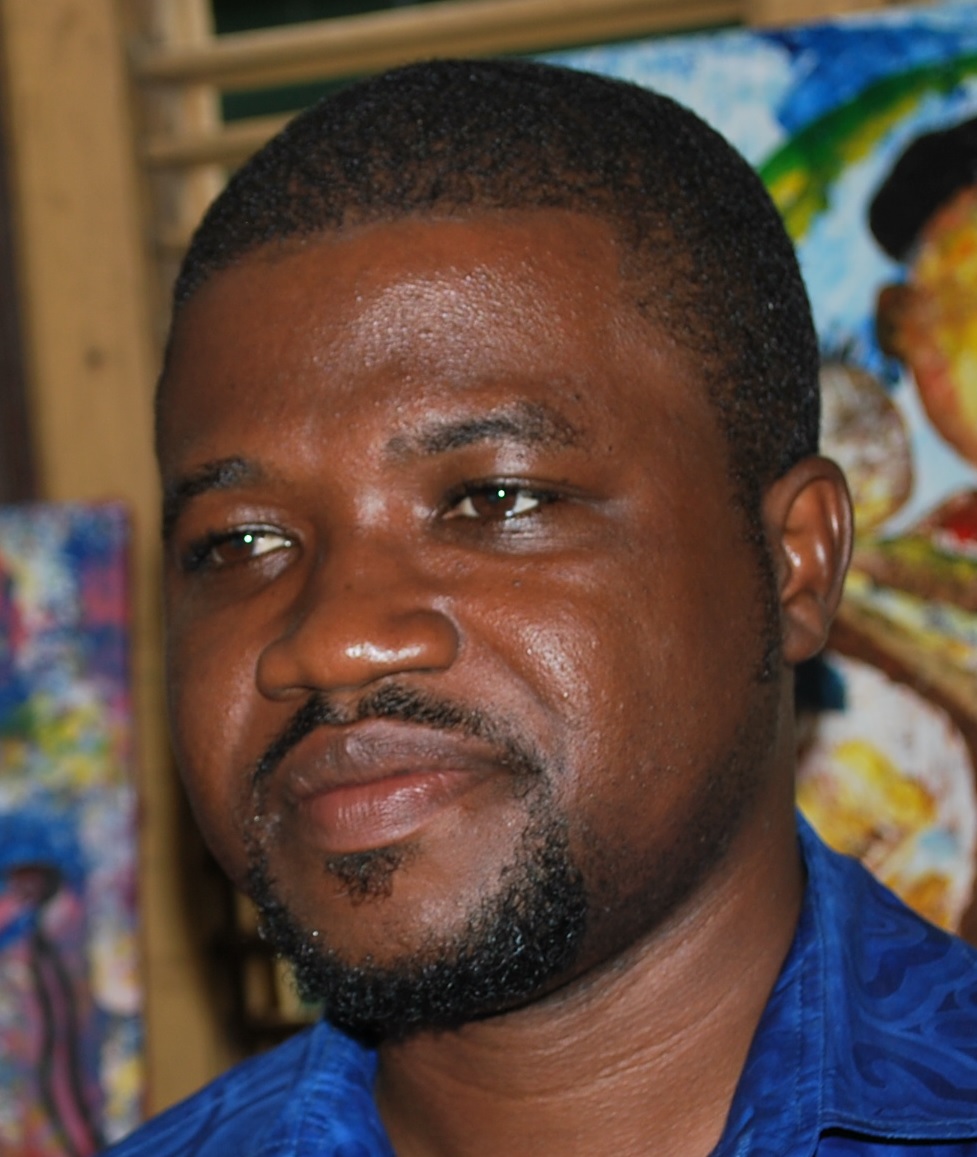 Nom: LAWANI Ylliass DestinFunction: GLOBE Alumni Benin/Africa coordinator, Assistant Country Coordinator, member of the GLOBE Evaluation Working groupE-mail: ylliass@gmail.com Tel: +229 95235037 / 97397176 or +224 627475273Skype: ylliassesfWebsite: In 2017 Benin Republic hosted the 12th GLOBE Africa annual Regional Meeting (West Africa session) and GLOBE/TAHMO Teachers Training workshop. GLOBE Benin facilitated contact between TAHMO and Benin Met AgencyCooperating organizations: TAHMO, Météo Bénin (Benin Met Agency), SOS Children Village, University of Abomey Calavi (Agriculture Faculty of University of Abomey Calavi, Laboratory of Genetics, Biotechnology and Seed Sciences, and Laboratory of Bio Geography and Environmental Expertise), IITA / BENIN. Participating schools: CEG Tangbo Djèvié, CS le Ruisseau, CEG TORI Aïdohoué, CEG HONTON (Dogbo), CEG FIYEGNON, CS le Ruisseau, CEG ITA-DJEBOU, SOS ESMA, EPP AMANVEDACS La CIME Glazoué, EPP Houègbo Gare/B, CEG DAVIE P/N, CEG HOUIN (Lokossa), University of Lomé, University of Abomey calavi, Lycée technique commerciale P/N, CEG1 Akpro-Misserete, CEG TAKON (Sakété), Lycée technique commerciale P/N, CEG Atchoukpa,SOS Village d’enfantsNational Direction, SOS Village d’enfants Abomey Calavi, SOS Village d’enfants Dassa Zoume, SOS Village d’enfants Natitingou,CEG HOUIN, CEG ZOGBOFunding by: GIO, GLOBE Africa, TAHMOGLOBE protocols used in country: atmosphere, hydrology, soil and land coverNumber of schools currently reporting data (2018): 1Description of the program in your country and recent activities in 2017:I- The 12th GLOBE Africa annual Meeting (West African session)  was held in Cotonou (Republic of Benin), SOS children village of Abomey Calavi http://www.sosvillagesenfantsbenin.org on 23rd february 2017 was the first of the series of three meetings which will held this year in the africa region.. I was followed by a 3 days Teachers Training Workshop from 24th to 26st February 2017. Apart from Dr. Tony Murphy, GLOBE Implementation Office Director and Mr Mark BRETTENY the Regional Coordination Office Director, most of the west African country coordinators, the Regional Alumni Representative Ylliass Destin LAWANI from Benin, attended this event, according to the following: After the regional meeting a three days GLOBE/TAHMO Workshop took place from 24 to 26 february at SOS Childrens village, and University of Abomey calavi.21 schools and university laboratories, 35 teachers (included 2 students from University of Lomé - 2 peoples from Météo Benin, the Benin Met Agency, and 1 Alumni doctor in charge of the participant’s health) attended this workshop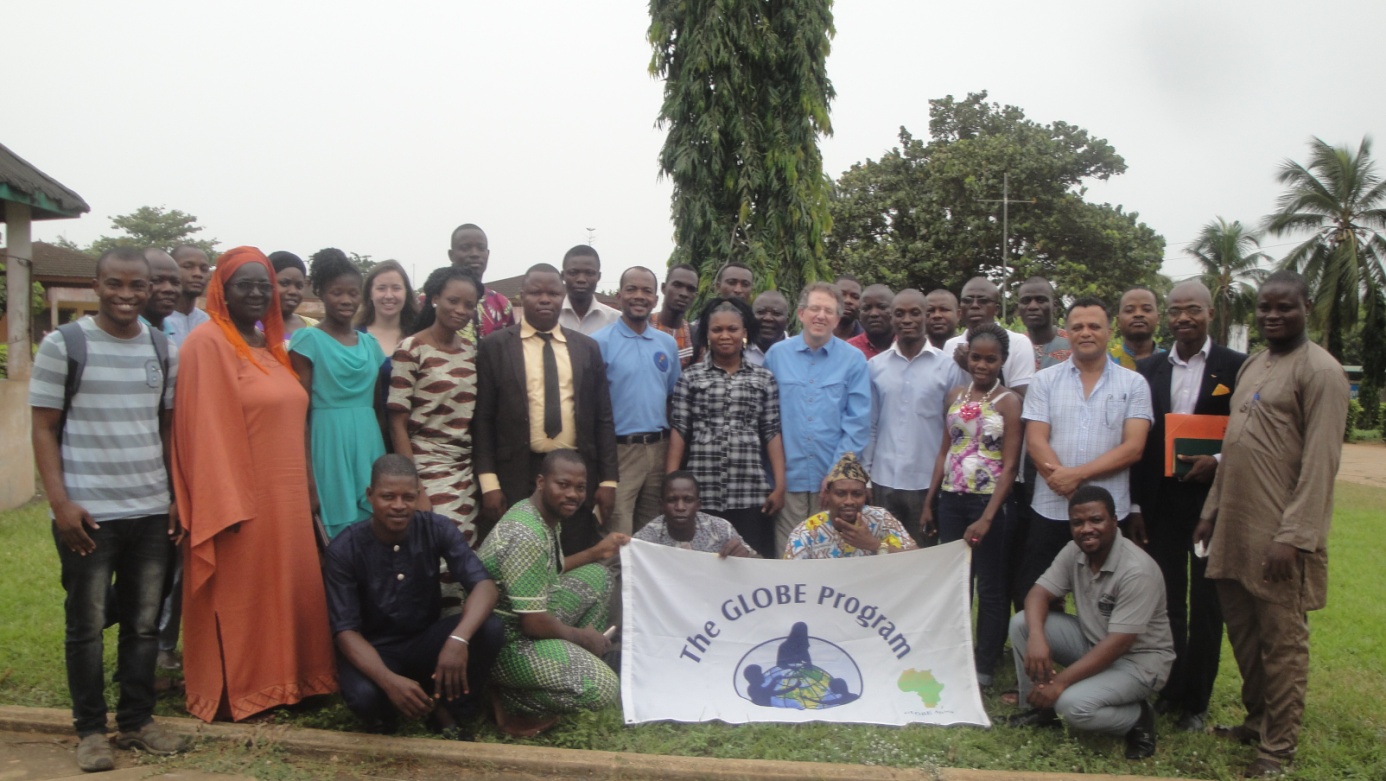 II-  Facilitation with TAHMOAfter the GLOBE/TAHMO Teachers Training workshop during the regional meeting 10 additional automated weather stations had been negotiated by the GLOBE regional office to be added to the 20 first identified in the MOU signed between TAHMO and Meteo Benin. It was said that GLOBE would identify schools (existing GLOBE schools or new recruited ones for this purpose) in the 20 cities identified in the MOU. During an exploration phase we had installed weather stations in 6 GLOBE schools (CEG TANGUIETA, CEG ALLADA, CEG DAVIE, CEG Ganvier, SOS Children Village of Natitingou and CEG 1 GLAZOUE) and the University of Abomey calavi (Laboratory of Genetics, Biotechnology and Seed Sciences (GBIOS)). We used the schools identified in the areas where there is not GLOBE schools (like Ouèsse and Aklampa) to introduce GLOBE and create a GLOBE Clubs. The idea is to have them attend future GLOBE Workshops and register them as GLOBE Schools.  Unfortunately the Benin Met Agency did not want to collaborate with GLOBE after this phase and TAHMO did not help to maintain GLOBE onboard. We don’t have updated information about the installation process of the other affected weather stations. See below the places identified all around the country.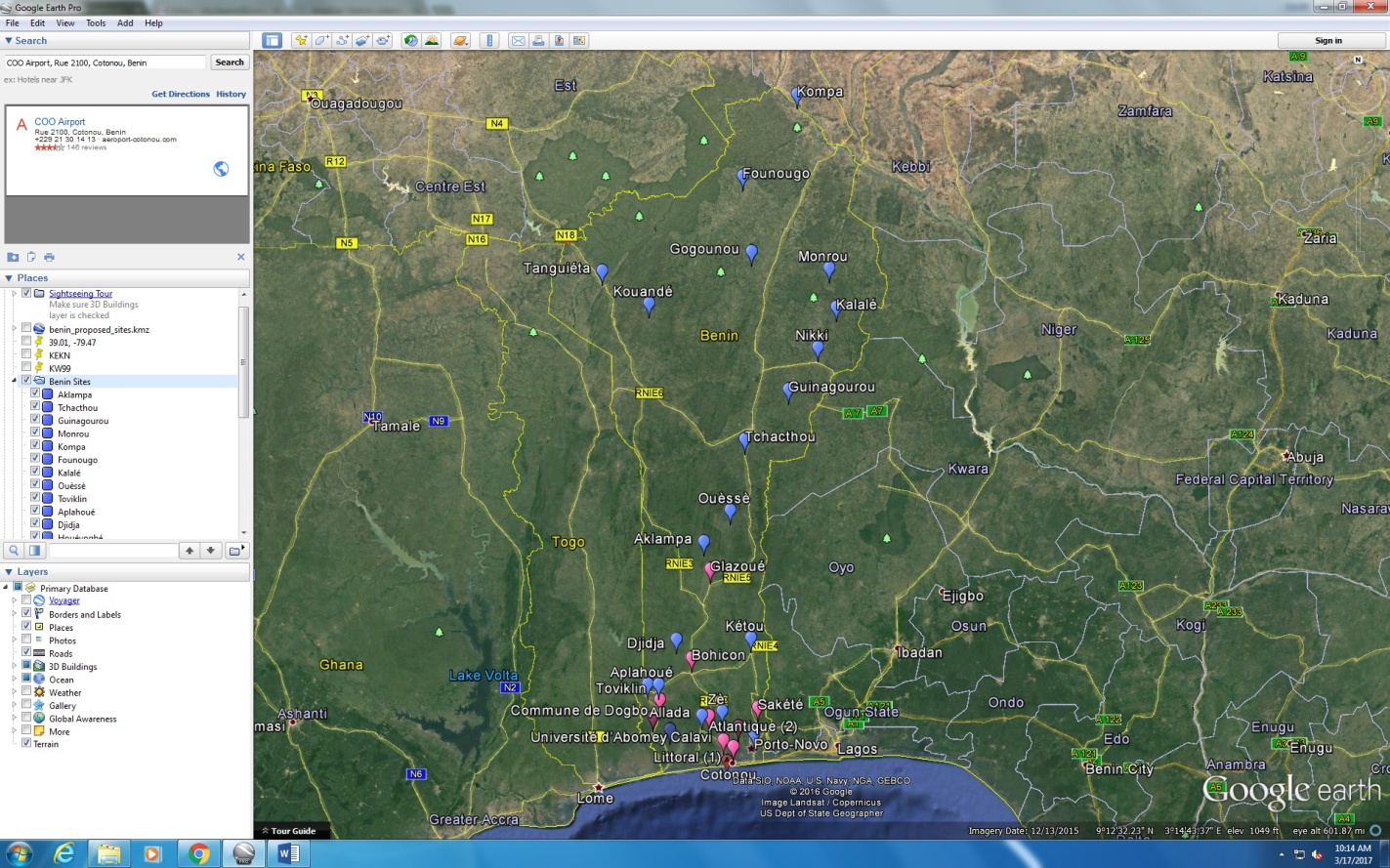 The liste of citied identified in the MOU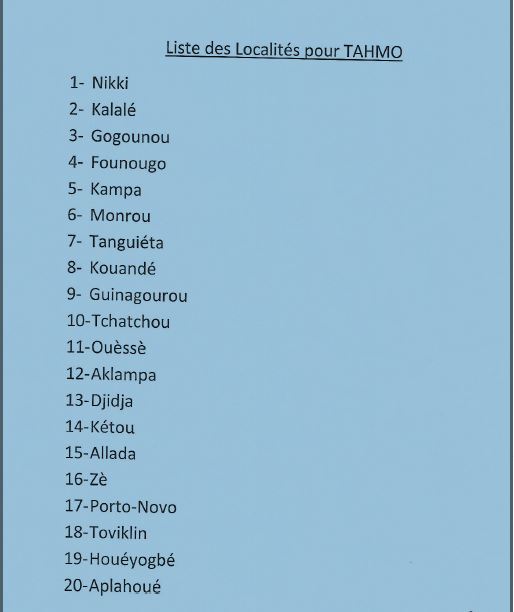 NamesDesignationPhone numberEmail addressesNgossé FALL  Senegal Country Coordinator+221771018677fallngosse@yahoo.fr Elizabeth JachensSchool 2 school coordinator at TAHMO+1 530 295 7615jachense@oregon.state.edu GARBA MAHAZOUGLOBE Country Coordinator Niger+227 96985233gmahazou@yahoo.fr OKOYE CELESTINEGLOBE Country Coordinator Nigeria+234 708 66 01 204okoyetech@yahoo.com SIMYELI ESSOWE BENU.S Embassy Togo+228 92383455sshlome@state.gov Ylliass Destin LAWANIAlumni Coordinator 0022995235037ylliass@gmail.com Tony MurphyGIO 303-497-2625tmurphy@ucar.edu  BRETTENNY MarkGLOBE Africa Coordination Office0027722737997mark@globe-africa.org 